El índiceSe presenta al fin de un libro.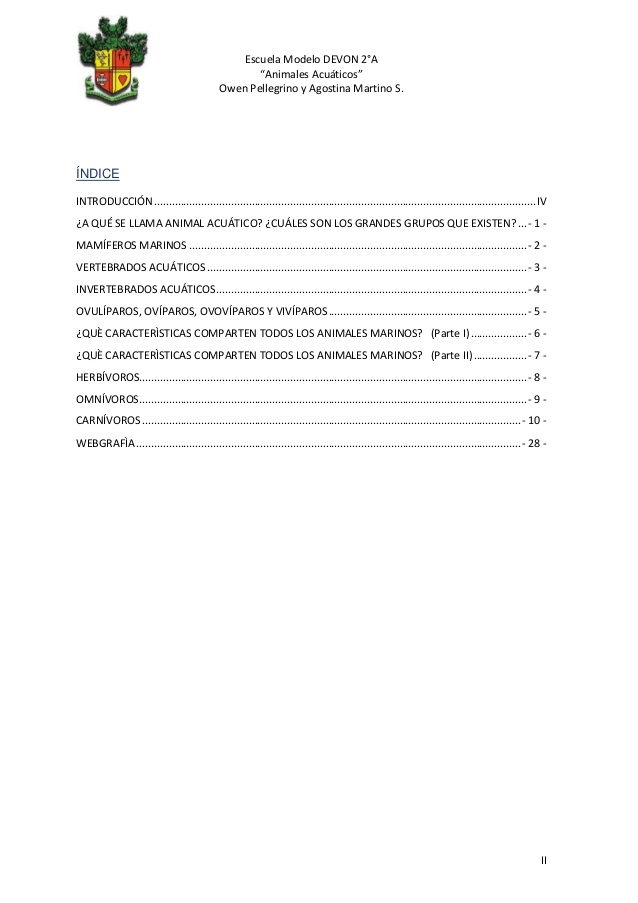 Los contenidosSe presenta al principio en un libro.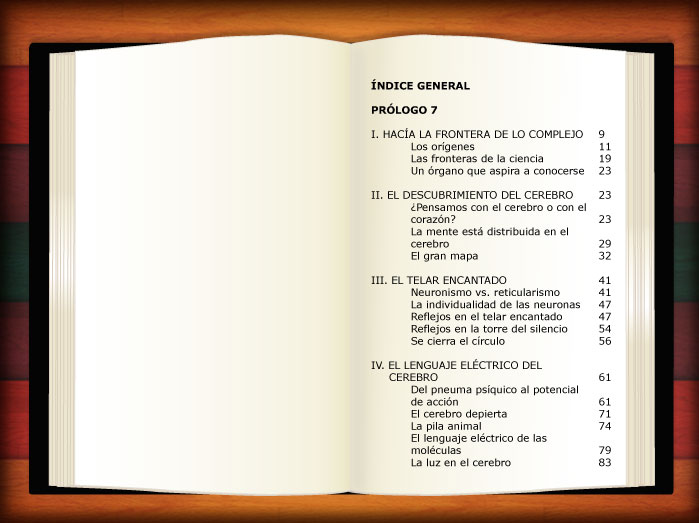 El autor / la autora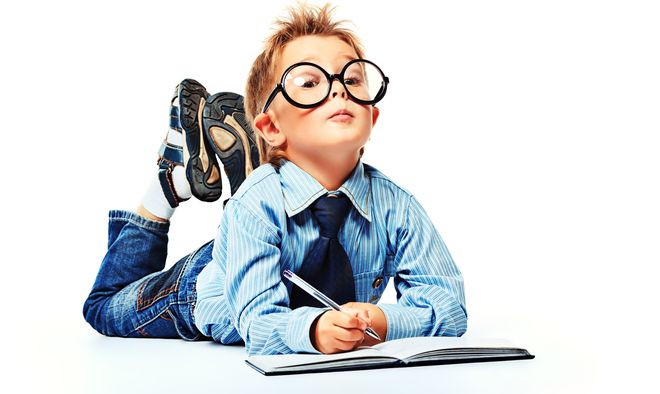 La leyenda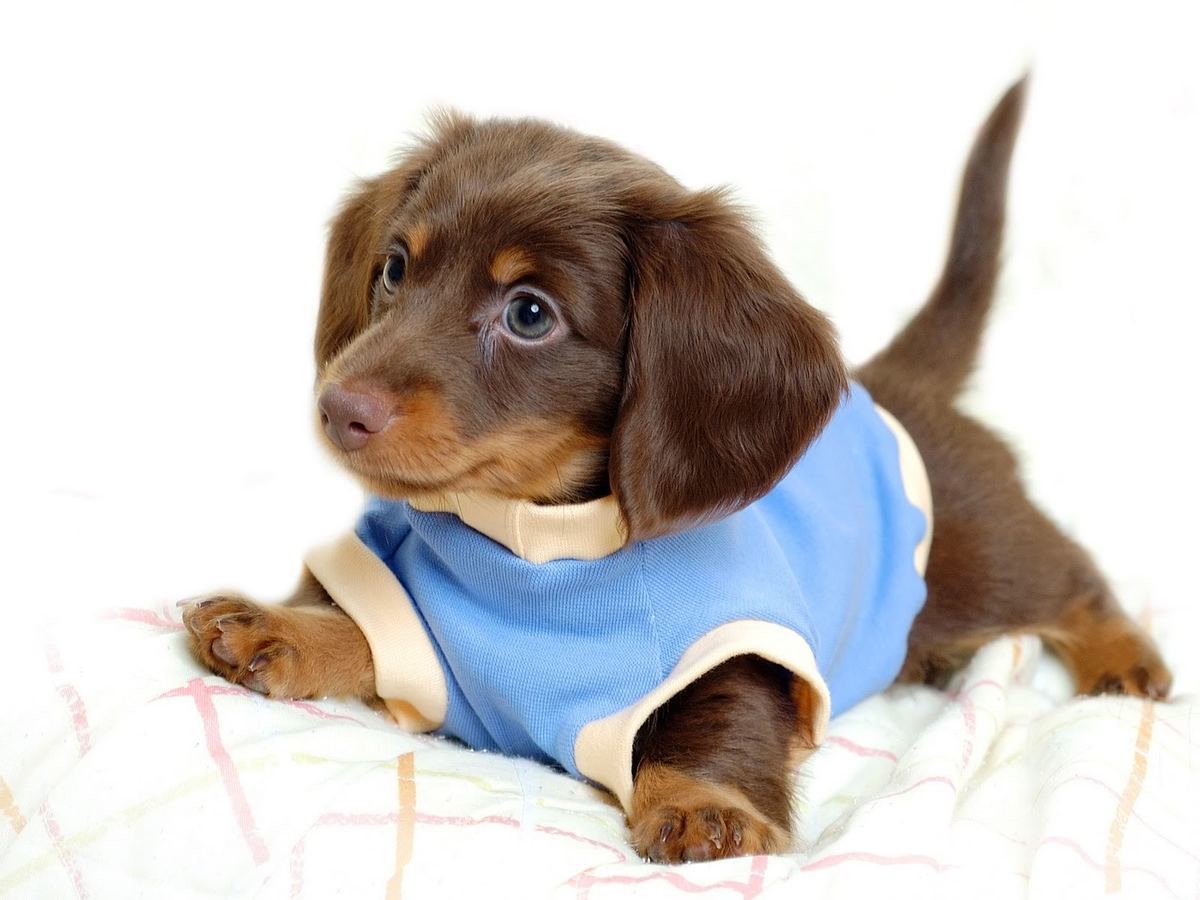 El glosarioAlimentación - dietHocico – la nariz de un animalPatas – los pies de un animalRefugio – lugar que da protección No ficción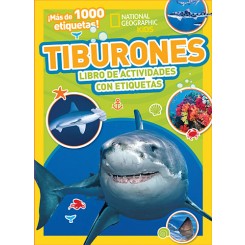 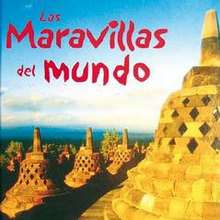 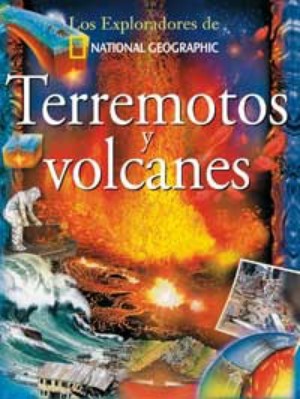 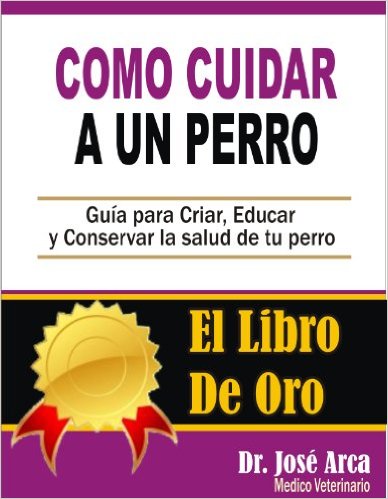 